АДМИНИСТРАЦИЯ ТОМСКОЙ ОБЛАСТИРАСПОРЯЖЕНИЕот 15 января 2024 г. N 14-раОБ УТВЕРЖДЕНИИ ПЛАНА МЕРОПРИЯТИЙ ПО РЕАЛИЗАЦИИВ 2024 - 2026 ГОДАХ СТРАТЕГИИ ГОСУДАРСТВЕННОЙ ПОЛИТИКИРОССИЙСКОЙ ФЕДЕРАЦИИ В ОТНОШЕНИИ РОССИЙСКОГО КАЗАЧЕСТВАНА 2021 - 2030 ГОДЫ НА ТЕРРИТОРИИ ТОМСКОЙ ОБЛАСТИВ целях реализации на территории Томской области Стратегии государственной политики Российской Федерации в отношении российского казачества на 2021 - 2030 годы, утвержденной Указом Президента Российской Федерации от 09.08.2020 N 505 "Об утверждении Стратегии государственной политики Российской Федерации в отношении российского казачества на 2021 - 2030 годы":1. Утвердить план мероприятий по реализации в 2024 - 2026 годах Стратегии государственной политики Российской Федерации в отношении российского казачества на 2021 - 2030 годы на территории Томской области (далее - План) согласно приложению к настоящему распоряжению.2. Структурным подразделениям Администрации Томской области и иным исполнительным органам Томской области, являющимся ответственными исполнителями Плана, обеспечить выполнение Плана, утвержденного настоящим распоряжением, в пределах бюджетных ассигнований, предусмотренных в областном бюджете на соответствующий финансовый год, и направлять отчет об исполнении мероприятий Плана в Департамент внутренней политики и социальных коммуникаций Администрации Томской области ежегодно, в срок до 15 июня и до 25 декабря.3. Признать утратившим силу распоряжение Администрации Томской области от 27.05.2021 N 295-ра "Об утверждении плана мероприятий по реализации в 2021 - 2023 годах Стратегии государственной политики Российской Федерации в отношении российского казачества на 2021 - 2030 годы на территории Томской области".4. Контроль за исполнением настоящего распоряжения возложить на первого заместителя Губернатора Томской области.ГубернаторТомской областиВ.В.МАЗУРУтвержденраспоряжениемАдминистрации Томской областиот 15.01.2024 N 14-раПЛАНМЕРОПРИЯТИЙ ПО РЕАЛИЗАЦИИ В 2024 - 2026 ГОДАХ СТРАТЕГИИГОСУДАРСТВЕННОЙ ПОЛИТИКИ РОССИЙСКОЙ ФЕДЕРАЦИИ В ОТНОШЕНИИРОССИЙСКОГО КАЗАЧЕСТВА НА 2021 - 2030 ГОДЫ НАТЕРРИТОРИИ ТОМСКОЙ ОБЛАСТИ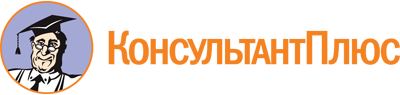 Распоряжение Администрации Томской области от 15.01.2024 N 14-ра
"Об утверждении плана мероприятий по реализации в 2024 - 2026 годах Стратегии государственной политики Российской Федерации в отношении российского казачества на 2021 - 2030 годы на территории Томской области"Документ предоставлен КонсультантПлюс

www.consultant.ru

Дата сохранения: 11.06.2024
 Наименование мероприятияНаименование мероприятияСрок исполненияОтветственный исполнительНаправление реализации задачи Стратегии государственной политики Российской Федерации в отношении российского казачества на 2021 - 2030 годы (далее - Стратегия)Целевой показательДокумент, подтверждающий исполнениеI. Совершенствование механизма привлечения членов казачьих обществ к несению государственной или иной службыI. Совершенствование механизма привлечения членов казачьих обществ к несению государственной или иной службыI. Совершенствование механизма привлечения членов казачьих обществ к несению государственной или иной службыI. Совершенствование механизма привлечения членов казачьих обществ к несению государственной или иной службыI. Совершенствование механизма привлечения членов казачьих обществ к несению государственной или иной службыI. Совершенствование механизма привлечения членов казачьих обществ к несению государственной или иной службыI. Совершенствование механизма привлечения членов казачьих обществ к несению государственной или иной службы1.Разработка и принятие правовых актов по вопросам становления и развития государственной и иной службы российского казачествапостоянноДепартамент внутренней политики и социальных коммуникаций Администрации Томской области, органы местного самоуправления муниципальных образований Томской области (по согласованию); Томское отдельское казачье общество Сибирского войскового казачьего общества (далее - ТОКО СВКО) (по согласованию)подпункт а) пункта 13 Стратегииколичество разработанных нормативных правовых актовДоклад в рабочую группу по делам казачества Томской области2.Организация и проведение мероприятий, связанных с подготовкой и проведением призыва членов войсковых казачьих обществ на военную службу, направлением их для ее прохождения в соединения и воинские части Вооруженных Сил Российской Федерации, комплектуемые членами казачьих обществежегодноВоенный комиссариат Томской области (по согласованию) при участии ТОКО СВКО (по согласованию)подпункт г) пункта 13 Стратегииколичество членов войсковых казачьих обществ, призванных и направленных для прохождения военной службы в комплектуемые членами казачьих обществ воинские части Вооруженных Сил Российской ФедерацииДоклад в рабочую группу по делам казачества Томской области3.Заключение членами войсковых казачьих обществ, пребывающими в запасе, контрактов на прохождение военной службы в Вооруженных Силах Российской ФедерациипостоянноВоенный комиссариат Томской области (по согласованию) при участии ТОКО СВКО (по согласованию)подпункт г) пункта 13 Стратегииколичество членов войсковых казачьих обществ, пребывающих в запасе, заключивших контракты на прохождение военной службы в Вооруженных Силах Российской ФедерацииДоклад в рабочую группу по делам казачества Томской области4.Заключение членами войсковых казачьих обществ, пребывающими в запасе, контрактов о пребывании в мобилизационном людском резерве Вооруженных Сил Российской ФедерациипостоянноВоенный комиссариат Томской области (по согласованию) при участии ТОКО СВКО (по согласованию)подпункт г) пункта 13 Стратегииколичество членов войсковых казачьих обществ, пребывающих в запасе, заключивших контракты о пребывании в мобилизационном людском резерве Вооруженных Сил Российской ФедерацииДоклад в рабочую группу по делам казачества Томской области5.Проведение мероприятий по вопросам военно-патриотического воспитания казачьей молодежипостоянноВоенный комиссариат Томской области (по согласованию) при участии Регионального отделения ДОСААФ России по Томской области (по согласованию), Департамента по молодежной политике, физической культуре и спорту Томской области, Департамент внутренней политики и социальных коммуникаций Администрации Томской области, ТОКО СВКО (по согласованию)подпункт г) пункта 13 Стратегииколичество проведенных мероприятий; количество участников мероприятийДоклад в рабочую группу по делам казачества Томской области6.Привлечение членов казачьих обществ к несению военной службы в войсках национальной гвардии Российской ФедерацииежегодноУправление Федеральной службы войск национальной гвардии Российской Федерации по Томской области (по согласованию) при участии ДОСААФ России по Томской области, ТОКО СВКО (по согласованию)подпункт г) пункта 13 Стратегииколичество членов казачьих обществ, привлеченных к несению военной службы в войсках национальной гвардии Российской ФедерацииДоклад в рабочую группу по делам казачества Томской области7.Призыв на военные сборы членов войсковых казачьих обществ, пребывающих в запасе Вооруженных Сил Российской ФедерацииежегодноВоенный комиссариат Томской области (по согласованию), ТОКО СВКО (по согласованию)подпункт д) пункта 13 Стратегииколичество членов войсковых казачьих обществ, пребывающих в запасе, призванных на военные сборы в соответствии с ежегодными планами проведения военных сборов в Вооруженных Силах Российской ФедерацииДоклад в рабочую группу по делам казачества Томской области8.Первоначальная постановка на воинский учет казачьей молодежи в год достижения ими возраста 17 лет и старших возрастов, ранее не поставленных на воинский учетежегодноВоенный комиссариат Томской области (по согласованию) при участии ТОКО СВКО (по согласованию)подпункт г) пункта 13 Стратегииколичество человек из числа представителей казачьей молодежи войсковых казачьих обществ, поставленных на первоначальный воинский учетДоклад в рабочую группу по делам казачества Томской области9.Мониторинг востребованности членов казачьих обществ на государственной и иной службе российского казачества, к которой привлекаются члены казачьих обществ, в соответствии с постановлением Правительства Российской Федерации от 26.02.2010 N 93 "О видах государственной или иной службы, к которой привлекаются члены хуторских, станичных, городских, районных (юртовых), окружных (отдельских) и войсковых казачьих обществ" (по каждому виду службы)ежегодноДепартамент внутренней политики и социальных коммуникаций Администрации Томской области, Управление Минюста России по Томской области (по согласованию), ТОКО СВКО (по согласованию), органы местного самоуправления муниципальных образований Томской области (по согласованию)подпункт е) пункта 13 Стратегииколичество членов казачьих обществ, привлекаемых федеральными органами исполнительной власти, исполнительными органами Томской области, органами местного самоуправления муниципальных образований к государственной или иной службе российского казачества (по каждому виду службы)Доклад в рабочую группу по делам казачества Томской области10.Привлечение членов войсковых казачьих обществ к охране общественного порядка в соответствии с принятыми членами войсковых казачьих обществ обязательствами по несению службыпостоянноУМВД России по Томской области (по согласованию) при участии Департамента внутренней политики и социальных коммуникаций Администрации Томской области, Комитета общественной безопасности Администрации Томской области, органов местного самоуправления муниципальных образований Томской области (по согласованию) и ТОКО СВКО (по согласованию)подпункт е) пункта 13 Стратегииколичество заключенных договоров (соглашений) войсковых казачьих обществ с исполнительными органами Томской области и органами местного самоуправления муниципальных образований Томской области;количество членов войсковых казачьих обществ, привлеченных к охране общественного порядкаДоклад в рабочую группу по делам казачества Томской области11.Привлечение членов казачьих обществ к участию в мероприятиях по гражданской обороне в соответствии с принятыми членами войсковых казачьих обществ обязательствами по несению службыпостоянноГУ МЧС России по Томской области (по согласованию), органы местного самоуправления муниципальных образований Томской области (по согласованию); ТОКО СВКО (по согласованию) при участии Военного комиссариата Томской области (по согласованию)подпункт е) пункта 13 Стратегииколичество членов казачьих обществ, привлеченных к участию в мероприятиях по гражданской оборонеДоклад в рабочую группу по делам казачества Томской области12.Привлечение членов казачьих обществ, входящих в состав добровольной пожарной охраны, к реализации мероприятий по предупреждению и ликвидации чрезвычайных ситуаций и ликвидации последствий стихийных бедствийпостоянноГУ МЧС России по Томской области (по согласованию) при участии ТОКО СВКО (по согласованию)подпункт е) пункта 13 Стратегииколичество членов казачьих обществ, привлеченных к участию в мероприятиях по предупреждению и ликвидации чрезвычайных ситуаций и ликвидации последствий стихийных бедствийДоклад в рабочую группу по делам казачества Томской области13.Привлечение членов казачьих обществ к реализации мероприятий по обеспечению пожарной безопасности (тушение техногенных пожаров, тушение лесных и природных пожаров, участие в профилактических мероприятиях)постоянноГУ МЧС России по Томской области (по согласованию) при участии Департамента лесного хозяйства Томской области, Департамента защиты населения и территории Томской области и ТОКО СВКО (по согласованию)подпункт е) пункта 13 Стратегииколичество членов казачьих обществ, участвующих в реализации мероприятий по обеспечению пожарной безопасностиДоклад в рабочую группу по делам казачества Томской области14.Привлечение членов казачьих обществ, входящих в состав добровольной пожарной охраны, к отработке совместных действий с пожарно-спасательными подразделениями при проведении пожарно-тактических учений и занятий в рамках пожарно-спасательных гарнизоновпостоянноГУ МЧС России по Томской области (по согласованию) при участии ТОКО СВКО (по согласованию)подпункт е) пункта 13 Стратегииколичество членов казачьих обществ, привлеченных к отработке совместных действий с пожарно-спасательными подразделениями при проведении пожарно-тактических учений и занятий в рамках пожарно-спасательных гарнизоновДоклад в рабочую группу по делам казачества Томской области15.Привлечение членов казачьих обществ к участию в мероприятиях, направленных на обеспечение природоохранной деятельности и экологической безопасностиежегодноДепартамент природных ресурсов и охраны окружающей среды Томской области при участии ТОКО СВКО (по согласованию)подпункт е) пункта 13 Стратегииколичество членов казачьих обществ, привлеченных к участию в мероприятиях, направленных на обеспечение природоохранной деятельности и экологической безопасностиДоклад в рабочую группу по делам казачества Томской области16.Привлечение членов войсковых казачьих обществ к участию в мероприятиях по профилактике немедицинского потребления наркотических средств и психотропных веществ среди подростков и молодежипостоянноУМВД России по Томской области (по согласованию) при участии ТОКО СВКО (по согласованию)подпункт ж) пункта 13 Стратегииколичество членов казачьих обществ, привлеченных к участию в мероприятиях по профилактике немедицинского потребления наркотических средств и психотропных веществ среди подростков и молодежиДоклад в рабочую группу по делам казачества Томской области17.Реализация мероприятий по развитию системы непрерывного образования российского казачества, в том числе реализация обучающих программ с учетом казачьего компонента в общеобразовательных организациях (количество классов/групп). Развитие сети классов/клубов с освоением казачьего компонента и увеличение охвата детейпостоянноДепартамент общего образования Томской области, Департамент образования Томской области, Департамент внутренней политики и социальных коммуникаций Администрации Томской областиподпункт з) пункта 13 Стратегииколичество членов казачьих обществ, прошедших подготовку в системе непрерывного образования российского казачестваДоклад в рабочую группу по делам казачества Томской области18.Формирование кадрового резерва из числа членов казачьих обществ, кадрового резерва из числа участников молодежных казачьих объединений и работа с нимипостоянноТОКО СВКО (по согласованию)подпункт з) пункта 13 Стратегииколичество членов казачьих обществ, включенных в кадровый резерв;количество участников молодежных казачьих объединений, включенных в кадровый резервДоклад в рабочую группу по делам казачества Томской областиII. Поддержка взаимодействия между казачьими обществами и иными объединениями казаковII. Поддержка взаимодействия между казачьими обществами и иными объединениями казаковII. Поддержка взаимодействия между казачьими обществами и иными объединениями казаковII. Поддержка взаимодействия между казачьими обществами и иными объединениями казаковII. Поддержка взаимодействия между казачьими обществами и иными объединениями казаковII. Поддержка взаимодействия между казачьими обществами и иными объединениями казаковII. Поддержка взаимодействия между казачьими обществами и иными объединениями казаков19.Участие во Всероссийском семинаре-совещании "Российское казачество"ежегодноДепартамент внутренней политики и социальных коммуникаций Администрации Томской областиподпункт б) пункта 14 Стратегииколичество участников семинара-совещанияДоклад в рабочую группу по делам казачества Томской области20.Оказание содействия в участии во Всемирном конгрессе казаков2026 годДепартамент внутренней политики и социальных коммуникаций Администрации Томской области при участии ТОКО СВКО (по согласованию)подпункт б) пункта 14 Стратегииколичество казаков, привлеченных к участию в конгрессеДоклад в рабочую группу по делам казачества Томской области21.Организация и проведение методических семинаров по вопросам участия казачьих обществ в конкурсах для получения грантов в сфере образования и культурыежегодноДепартамент внутренней политики и социальных коммуникаций Администрации Томской области при участии ТОКО СВКО (по согласованию)подпункт г) пункта 14 Стратегииколичество методических семинаров, количество участников семинаровДоклад в рабочую группу по делам казачества Томской области22.Организация и проведение семинаров по вопросам устройства в семьи казаков детей-сирот и детей, оставшихся без попечения родителей, подготовки лиц из числа казаков, желающих принять на воспитание в свою семью детей-сирот и детей, оставшихся без попечения родителейежегодноДепартамент по вопросам семьи и детей Томской области при участии ТОКО СВКО (по согласованию)подпункт в) пункта 14 Стратегииколичество методических семинаров, количество участников семинаровДоклад в рабочую группу по делам казачества Томской области23.Взаимодействие казачьих обществ с Государственным фондом поддержки участников специальной военной операции "Защитники Отечества" по вопросам организации и оказания поддержки и помощи лицам, указанным в подпункте "в" пункта 2 Указа Президента Российской Федерации от 03.04.2023 N 232 "О создании Государственного фонда поддержки участников специальной военной операции "Защитники Отечества", из числа казаковпостоянноТОКО СВКО (по согласованию), Государственный фонд "Защитники Отечества" Томскподпункт в) пункта 14 Стратегииколичество обращений от членов казачьих обществДоклад в рабочую группу по делам казачества Томской области24.Оказание гуманитарной помощи членам казачьих обществ и иных объединений казаков, участвующим (содействующим) в выполнении задач, возложенных на Вооруженные Силы Российской Федерации в период проведения специальной военной операциипостоянноТОКО СВКО (по согласованию) при участии органов местного самоуправления муниципальных образований Томской области и Департамента внутренней политики и социальных коммуникаций Администрации Томской областиподпункт в) пункта 14 Стратегииколичество членов казачьих обществ, которым оказана помощьДоклад в рабочую группу по делам казачества Томской области25.Оказание помощи семьям членов казачьих обществ и иных объединений казаков, тяжело раненных или погибших в ходе проведения специальной военной операциипостоянноДепартамент социальной защиты населения Томской области, Департамент по молодежной политике, физической культуре и спорту Томской области при участии Ресурсного центра развития добровольчества Томской области "Бумеранг Добра 70",Департамент внутренней политики и социальных коммуникаций Администрации Томской области при участии ТОКО СВКО (по согласованию)подпункт в) пункта 14 Стратегииколичество семей казаков, которым оказана помощьДоклад в рабочую группу по делам казачества Томской областиIII. Содействие воспитанию подрастающего поколения в духе патриотизма, гражданской ответственности и готовности к служению Отечеству с опорой на духовно-нравственные основы и ценности российского казачества, обеспечение участия российского казачества в реализации государственной молодежной политикиIII. Содействие воспитанию подрастающего поколения в духе патриотизма, гражданской ответственности и готовности к служению Отечеству с опорой на духовно-нравственные основы и ценности российского казачества, обеспечение участия российского казачества в реализации государственной молодежной политикиIII. Содействие воспитанию подрастающего поколения в духе патриотизма, гражданской ответственности и готовности к служению Отечеству с опорой на духовно-нравственные основы и ценности российского казачества, обеспечение участия российского казачества в реализации государственной молодежной политикиIII. Содействие воспитанию подрастающего поколения в духе патриотизма, гражданской ответственности и готовности к служению Отечеству с опорой на духовно-нравственные основы и ценности российского казачества, обеспечение участия российского казачества в реализации государственной молодежной политикиIII. Содействие воспитанию подрастающего поколения в духе патриотизма, гражданской ответственности и готовности к служению Отечеству с опорой на духовно-нравственные основы и ценности российского казачества, обеспечение участия российского казачества в реализации государственной молодежной политикиIII. Содействие воспитанию подрастающего поколения в духе патриотизма, гражданской ответственности и готовности к служению Отечеству с опорой на духовно-нравственные основы и ценности российского казачества, обеспечение участия российского казачества в реализации государственной молодежной политикиIII. Содействие воспитанию подрастающего поколения в духе патриотизма, гражданской ответственности и готовности к служению Отечеству с опорой на духовно-нравственные основы и ценности российского казачества, обеспечение участия российского казачества в реализации государственной молодежной политики26.Обеспечение информационной и методической поддержки образовательных организаций, реализующих образовательные программы с учетом культурно-исторических традиций и ценностей российского казачествапостоянноДепартамент общего образования Томской области, Департамент внутренней политики и социальных коммуникаций Администрации Томской области, Департамент по культуре Томской областиподпункт а) пункта 15 Стратегииколичество проведенных мероприятий, количество участников мероприятийДоклад в рабочую группу по делам казачества Томской области27.Участие в подготовке и разработке новых предложений по совершенствованию имеющихся учебных и учебно-методических пособий по истории и культуре российского казачестваежегодноДепартамент по культуре Томской области, ТОКО СВКО (по согласованию)подпункт в) пункта 15 Стратегииколичество разработанных учебников и учебно-методических пособийДоклад в рабочую группу по делам казачества Томской области28.Участие парадных расчетов войсковых казачьих обществ казачьих классов совместно с подразделениями Вооруженных Сил Российской Федерации и других войск в военных парадах и прохождениях войск торжественным маршем, в том числе на Красной площади в г. МосквеежегодноВоенный комиссариат Томской области (по согласованию), Департамент общего образования Томской области, Департамент внутренней политики и социальных коммуникаций Администрации Томской области при участии ТОКО СВКО (по согласованию)подпункт д) пункта 15 Стратегииколичество человек из числа членов войсковых казачьих обществ казачьих классов, принявших участие в военных парадах и прохождениях войск торжественным маршемДоклад в рабочую группу по делам казачества Томской области29.Оказание содействия в участии в ежегодной международной научно-практической конференции "Казачество на службе Отечеству"ежегодноДепартамент внутренней политики и социальных коммуникаций Администрации Томской области при участии ТОКО СВКО (по согласованию)подпункт д) пункта 15 Стратегииколичество участников конференцииДоклад в рабочую группу по делам казачества Томской области30.Проведение совместных с казачьими обществами и иными объединениями казаков мероприятий, посвященных памятным датам истории России, дням славы русского оружия - дням воинской славы, а также иным датам, связанным с военной историей российского казачестваежегодноДепартамент внутренней политики и социальных коммуникаций Администрации Томской области при участии ТОКО СВКО (по согласованию), Военный комиссариат Томской области, Департамент общего образования Томской областиподпункт д) пункта 15 Стратегииколичество участников мероприятий;количество субъектов Российской Федерации, в которых проведены мероприятияДоклад в рабочую группу по делам казачества Томской области31.Привлечение казачьей молодежи и членов войсковых казачьих обществ к проведению молодежно-патриотической акции "День призывника"ежегодноВоенный комиссариат Томской области (по согласованию), органы местного самоуправления муниципальных образований Томской области (по согласованию) при участии ТОКО СВКО (по согласованию)подпункт м) пункта 15 Стратегииколичество членов войсковых казачьих обществ, привлеченных к проведению акцииДоклад в рабочую группу по делам казачества Томской области32.Участие во Всероссийской военно-спортивной игре "Казачий сполох"ежегодноДепартамент внутренней политики и социальных коммуникаций Администрации Томской области, Департамент образования Томской области, Департамент по молодежной политике, физической культуре и спорту Томской области при участии ТОКО СВКО (по согласованию)подпункт е) пункта 15 Стратегииколичество участников военно-спортивной игрыДоклад в рабочую группу по делам казачества Томской области33.Проведение физкультурных и спортивных мероприятий среди казачьей молодежипостоянноДепартамент по молодежной политике, физической культуре и спорту Томской области при участии ТОКО СВКО (по согласованию)подпункт е) пункта 15 Стратегииколичество проведенных мероприятий;количество участников мероприятийДоклад в рабочую группу по делам казачества Томской области34.Оказание содействия в участии во Всероссийском слете казачьей молодежи "Готов к труду и обороне"ежегодноДепартамент по молодежной политике, физической культуре и спорту Томской области при участии ТОКО СВКО (по согласованию)подпункт е) пункта 15 Стратегииколичество участников слетаДоклад в рабочую группу по делам казачества Томской области35.Оказание содействия в участии во Всероссийской спартакиаде допризывной казачьей молодежиежегодноДепартамент образования Томской области, ДОСААФ России по Томской области (по согласованию),ТОКО СВКО (по согласованию) при участии Военного комиссариата Томской области (по согласованию)подпункт е) пункта 15 Стратегииколичество участников спартакиадыДоклад в рабочую группу по делам казачества Томской области36.Участие в подготовке проведения серии научно-исследовательских работ в отношении российского казачества и его современной роли в обществеежегодноДепартамент образования Томской области, Департамент внутренней политики и социальных коммуникаций Администрации Томской области при участии ТОКО СВКО (по согласованию)подпункт ж) пункта 15 Стратегииколичество научно-исследовательских работДоклад в рабочую группу по делам казачества Томской области37.Оказание содействия в участии казачьих обществ во всероссийских научно-практических конференциях по изучению истории российского казачества разных периодовежегодноДепартамент внутренней политики и социальных коммуникаций Администрации Томской областиподпункт ж) пункта 15 Стратегииколичество проведенных конференций;количество участников конференцийДоклад в рабочую группу по делам казачества Томской области38.Оказание содействия в участии казачьих обществ в международной научно-практической конференции "Церковь и казачество:соработничество на благо Отечества" в рамках Международных образовательных Рождественских чтенийежегодноДепартамент внутренней политики и социальных коммуникаций Администрации Томской областиподпункт ж) пункта 15 Стратегииколичество участников конференцииДоклад в рабочую группу по делам казачества Томской области39.Оказание содействия в участии казачьих обществ в историко-документальной выставке в рамках проекта "История казачества в истории России"ежегодноДепартамент внутренней политики и социальных коммуникаций Администрации Томской областиподпункт ж) пункта 15 Стратегииколичество казаков, направленных на выставкуДоклад в рабочую группу по делам казачества Томской области40.Оказание содействия в участии казачьих обществ во всероссийской научно-практической конференции в рамках проекта "История казачества в истории России"ежегодноДепартамент внутренней политики и социальных коммуникаций Администрации Томской областиподпункт ж) пункта 15 Стратегииколичество казаков, принявших участие в научно-практической конференцииДоклад в рабочую группу по делам казачества Томской области41.Оказание содействия в участии казачьих обществ в Евразийском форуме казачьей молодежи "Казачье единство"ежегодноДепартамент внутренней политики и социальных коммуникаций Администрации Томской областиподпункт к) пункта 15 Стратегииколичество казаков, принявших участие в форумеДоклад в рабочую группу по делам казачества Томской области42.Оказание содействия в участии казачьих обществ и иных объединений казаков, реализующих социально ориентированные проекты, в конкурсах на получение грантов Президента Российской Федерации и иных грантов, предоставляемых федеральными органами исполнительной власти, исполнительными органами субъектов Российской Федерации, органами местного самоуправления муниципальных образованийпостоянноДепартамент внутренней политики и социальных коммуникаций Администрации Томской областиподпункт и) пункта 15 Стратегииколичество проведенных мероприятий;количество участников мероприятийДоклад в рабочую группу по делам казачества Томской области43.Проведение смотра-конкурса на звание "Лучший казачий класс Томской области"ежегодноДепартамент общего образования Томской области, Департамент образования Томской области, Департамент внутренней политики и социальных коммуникаций Администрации Томской области при участии ТОКО СВКО (по согласованию)подпункт н) пункта 15 Стратегииколичество образовательных организаций, принявших участие в смотре-конкурсеДоклад в рабочую группу по делам казачества Томской области44.Оказание содействия по участию образовательных организаций во Всероссийском конкурсе на звание "Лучший казачий класс"ежегодноДепартамент образования Томской области, Департамент общего образования Томской области, Департамент внутренней политики и социальных коммуникаций Администрации Томской области при участии ТОКО СВКО (по согласованию)подпункт а) пункта 15 Стратегииколичество образовательных организаций, принявших участие в конкурсеДоклад в рабочую группу по делам казачества Томской области45.Оказание содействия созданию и развитию казачьих молодежных центров военно-патриотического воспитания и подготовки казачьей молодежи к военной службеежегодноДепартамент по молодежной политике, физической культуре и спорту Томской области, Департамент внутренней политики и социальных коммуникаций Администрации Томской области при участии ТОКО СВКО (по согласованию)подпункт ж) пункта 15 Стратегииколичество казачьих молодежных центров военно-патриотического воспитания и подготовки казачьей молодежи к военной службеДоклад в рабочую группу по делам казачества Томской области46.Оказание содействия в участии казачьей молодежи в мероприятиях Всероссийской форумной кампании и Всероссийском конкурсе молодежных проектовежегодноДепартамент по молодежной политике, физической культуре и спорту Томской области, Департамент внутренней политики и социальных коммуникаций Администрации Томской области при участии ТОКО СВКО (по согласованию)подпункт о) пункта 15 Стратегииколичество казаков, принявших участие в мероприятиях Всероссийской форумной кампании и Всероссийском конкурсе молодежных проектовДоклад в рабочую группу по делам казачества Томской области47.Оказание содействия в участии казаков во Всероссийском форуме (слете) казачьей молодежиежегодноДепартамент по молодежной политике, физической культуре и спорту Томской области, Департамент внутренней политики и социальных коммуникаций Администрации Томской области при участии ТОКО СВКО (по согласованию)подпункт о) пункта 15 Стратегииколичество казаков, принявших участие в форумеДоклад в рабочую группу по делам казачества Томской области48.Реализация комплекса мероприятий по популяризации наследия российского казачества, сохранению и поддержанию историко-культурных объектовпостоянноДепартамент внутренней политики и социальных коммуникаций Администрации Томской области при участии ТОКО СВКО (по согласованию), Департамент общего образования Томской области,Департамент образования Томской области, Департамент по культуре Томской областиподпункт г) пункта 15 Стратегииколичество участников мероприятийДоклад в рабочую группу по делам казачества Томской областиIV. Содействие сохранению и развитию культуры российского казачестваIV. Содействие сохранению и развитию культуры российского казачестваIV. Содействие сохранению и развитию культуры российского казачестваIV. Содействие сохранению и развитию культуры российского казачестваIV. Содействие сохранению и развитию культуры российского казачестваIV. Содействие сохранению и развитию культуры российского казачестваIV. Содействие сохранению и развитию культуры российского казачества49.Оказание содействия в участии казаков во Всероссийском фольклорном конкурсе "Казачий круг"ежегодноДепартамент внутренней политики и социальных коммуникаций Администрации Томской области, Департамент по культуре Томской области при участии ТОКО СВКО (по согласованию)подпункт в) пункта 16 Стратегииколичество казаков, принявших участие в фольклорном конкурсеДоклад в рабочую группу по делам казачества Томской области50.Поддержка мероприятий в сфере культуры российского казачестваежегодноДепартамент по культуре Томской области, Департамент внутренней политики и социальных коммуникаций Администрации Томской области, органы местного самоуправления муниципальных образований Томской области (по согласованию)подпункт в) пункта 16 Стратегииколичество проведенных мероприятий;количество участников мероприятийДоклад в рабочую группу по делам казачества Томской области51.Привлечение творческих казачьих коллективов и исполнителей к участию в культурно-просветительских проектах, информационно-агитационных акциях и других мероприятияхпостоянноДепартамент внутренней политики и социальных коммуникаций Администрации Томской области при участии ТОКО СВКО (по согласованию), Департамент по культуре Томской областиподпункт г) пункта 16 Стратегииколичество проведенных мероприятийДоклад в рабочую группу по делам казачества Томской области52.Организация выступлений казачьих творческих коллективов и исполнителей перед личным составом комплектуемых членами казачьих обществ и иных объединений казаков воинских частей, добровольческих формирований в составе Вооруженных Сил Российской ФедерациипостоянноДепартамент по культуре Томской области при участии ТОКО СВКО (по согласованию)подпункт е) пункта 16 Стратегииколичество проведенных мероприятийДоклад в рабочую группу по делам казачества Томской области53.Участие совместно с Минкультуры России в мониторинге состояния казачьей культуры в субъектах Российской Федерации1 раз в 2 года (начиная с 2024 года)Департамент по культуре Томской области при участии ТОКО СВКО (по согласованию)подпункт е) пункта 16 Стратегииучастие в мониторингеДоклад в рабочую группу по делам казачества Томской области54.Оказание содействия в участии творческих казачьих коллективов в международном фестивале "Казачья станица Москва"ежегодно, III кварталДепартамент по культуре Томской области, Департамент внутренней политики и социальных коммуникаций Администрации Томской области при участии ТОКО СВКО (по согласованию)подпункт е) пункта 16 Стратегииколичество творческих казачьих коллективов, принявших участие в международном фестивалеДоклад в рабочую группу по делам казачества Томской областиV. Поддержка социально-экономического развития российского казачестваV. Поддержка социально-экономического развития российского казачестваV. Поддержка социально-экономического развития российского казачестваV. Поддержка социально-экономического развития российского казачестваV. Поддержка социально-экономического развития российского казачестваV. Поддержка социально-экономического развития российского казачестваV. Поддержка социально-экономического развития российского казачества55.Участие совместно с ФАДН России (по согласованию) в мониторинге мер государственной поддержки казачьих обществ и иных объединений казаков в рамках законодательства Российской ФедерацииежегодноДепартамент внутренней политики и социальных коммуникаций Администрации Томской области при участии ТОКО СВКО (по согласованию)подпункт а) пункта 17 Стратегии-Доклад в рабочую группу по делам казачества Томской области56.Информирование членов казачьих обществ о действующих мерах поддержки в сфере сельскохозяйственного производства, а также в других сферах хозяйственной и иной приносящей доход деятельности, предоставляемых федеральными органами исполнительной власти и исполнительными органами субъектов Российской Федерации по отдельным запросам казачьих обществежегодноДепартамент по социально-экономическому развитию села Томской области, Департамент внутренней политики и социальных коммуникаций Администрации Томской области при участии ТОКО СВКО (по согласованиюподпункт г) пункта 17 Стратегииколичество членов казачьих обществ, получивших информационную поддержкуДоклад в рабочую группу по делам казачества Томской области57.Участие в подготовке предложений по участию казачьих обществ и иных объединений казаков в реализации государственных программ Российской Федерации, утвержденных постановлениями Правительства Российской Федерации от 14.07.2012 N 717 "О Государственной программе развития сельского хозяйства и регулирования рынков сельскохозяйственной продукции, сырья и продовольствия" и от 31.05.2019 N 696 "Об утверждении государственной программы Российской Федерации "Комплексное развитие сельских территорий" и о внесении изменений в некоторые акты Правительства Российской Федерации"2024 годТОКО СВКО (по согласованию) при участии Департамента по социально-экономическому развитию села Томской областиподпункт е) пункта 17 Стратегии-Доклад в рабочую группу по делам казачества Томской области58.Оказание содействия в участии предприятий (хозяйствующих субъектов) казачьих обществ в Российской агропромышленной выставке "Золотая осень"ежегодноДепартамент по социально-экономическому развитию села Томской области, Департамент внутренней политики и социальных коммуникаций Администрации Томской области при участии ТОКО СВКО (по согласованию)подпункт з) пункта 17 Стратегииколичество предприятий (хозяйствующих субъектов) казачьих обществ, принявших участие в выставкеДоклад в рабочую группу по делам казачества Томской области59.Содействие привлечению частных охранных организаций, учрежденных войсковыми казачьими обществами, к обеспечению охраны объектов социальной сферы различных форм собственностипостоянноДепартамент внутренней политики и социальных коммуникаций Администрации Томской области при участии ТОКО СВКО (по согласованию)подпункт д) пункта 17 Стратегииколичество частных охранных организаций, учрежденных войсковыми казачьими обществами, привлеченных к обеспечению охраны объектов социальной сферы различных форм собственностиДоклад в рабочую группу по делам казачества Томской областиVI. Поддержка международного сотрудничества российского казачества, развития международных контактов российского казачества с казаками - соотечественниками, проживающими за рубежомVI. Поддержка международного сотрудничества российского казачества, развития международных контактов российского казачества с казаками - соотечественниками, проживающими за рубежомVI. Поддержка международного сотрудничества российского казачества, развития международных контактов российского казачества с казаками - соотечественниками, проживающими за рубежомVI. Поддержка международного сотрудничества российского казачества, развития международных контактов российского казачества с казаками - соотечественниками, проживающими за рубежомVI. Поддержка международного сотрудничества российского казачества, развития международных контактов российского казачества с казаками - соотечественниками, проживающими за рубежомVI. Поддержка международного сотрудничества российского казачества, развития международных контактов российского казачества с казаками - соотечественниками, проживающими за рубежомVI. Поддержка международного сотрудничества российского казачества, развития международных контактов российского казачества с казаками - соотечественниками, проживающими за рубежом60.Привлечение членов казачьих обществ к участию в мероприятиях в сфере приграничного сотрудничества, а также в мероприятиях, направленных на развитие межкультурных обменов с сопредельными государствамипостоянноДепартамент международных и региональных связей Администрации Томской области, Департамент внутренней политики и социальных коммуникаций Администрации Томской области при участии ТОКО СВКО (по согласованию)подпункт а) пункта 18 Стратегииколичество проведенных мероприятий;количество участников мероприятийДоклад в рабочую группу по делам казачества Томской области61.Оказание поддержки российскому казачеству в расширении контактов и сотрудничества с иными объединениями казаков за рубежомпостоянноДепартамент международных и региональных связей Администрации Томской области, Департамент внутренней политики и социальных коммуникаций Администрации Томской области при участии ТОКО СВКО (по согласованию)подпункт б) пункта 18 Стратегииколичество проведенных мероприятий;количество участников мероприятийДоклад в рабочую группу по делам казачества Томской областиVII. Совершенствование информационного обеспечения взаимодействия органов государственной власти и органов местного самоуправленияс казачьими обществами, расширение информирования общественности о деятельности российского казачестваVII. Совершенствование информационного обеспечения взаимодействия органов государственной власти и органов местного самоуправленияс казачьими обществами, расширение информирования общественности о деятельности российского казачестваVII. Совершенствование информационного обеспечения взаимодействия органов государственной власти и органов местного самоуправленияс казачьими обществами, расширение информирования общественности о деятельности российского казачестваVII. Совершенствование информационного обеспечения взаимодействия органов государственной власти и органов местного самоуправленияс казачьими обществами, расширение информирования общественности о деятельности российского казачестваVII. Совершенствование информационного обеспечения взаимодействия органов государственной власти и органов местного самоуправленияс казачьими обществами, расширение информирования общественности о деятельности российского казачестваVII. Совершенствование информационного обеспечения взаимодействия органов государственной власти и органов местного самоуправленияс казачьими обществами, расширение информирования общественности о деятельности российского казачестваVII. Совершенствование информационного обеспечения взаимодействия органов государственной власти и органов местного самоуправленияс казачьими обществами, расширение информирования общественности о деятельности российского казачества62.Организация и проведение мероприятий по популяризации деятельности российского казачества среди молодежиежегодноДепартамент по молодежной политике, физической культуре и спорту Томской области, Департамент внутренней политики и социальных коммуникаций Администрации Томской области при участии ТОКО СВКО (по согласованию), Департамент информационной политикиАдминистрации Томской областиподпункт г) пункта 19 Стратегииколичество проведенных мероприятий;количество участников мероприятий из числа молодежиДоклад в рабочую группу по делам казачества Томской области63.Информационное сопровождение реализации СтратегиипостоянноДепартамент информационной политики Администрации Томской области, Департамент внутренней политики и социальных коммуникаций Администрации Томской областиподпункт г) пункта 19 Стратегииколичество публикаций в средствах массовой информации и информационно-телекоммуникационной сети "Интернет"Доклад в рабочую группу по делам казачества Томской области